ПРАКТИКАЛЫҚ ЖҰМЫСҚА НҰСҚАУЛАР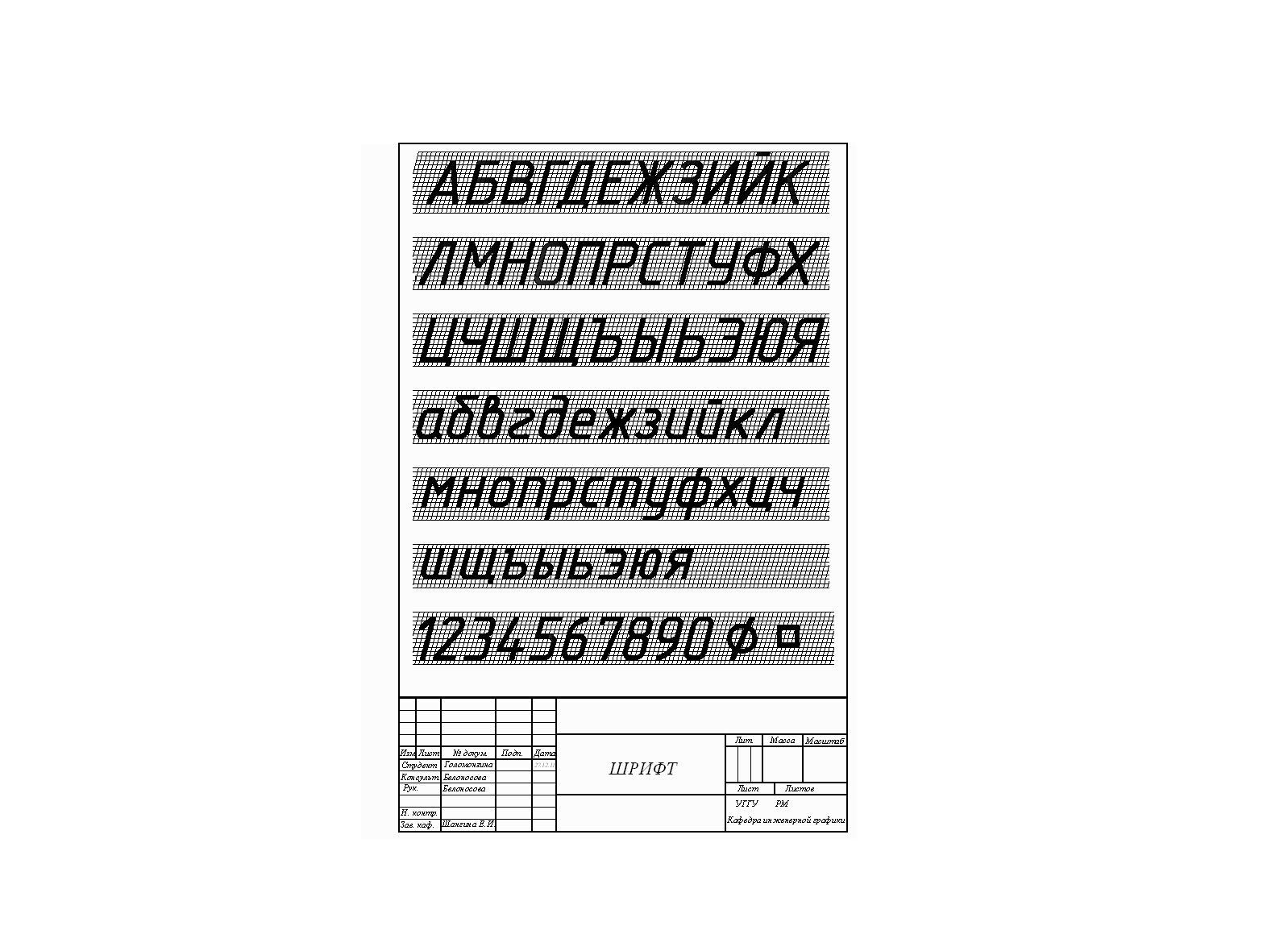 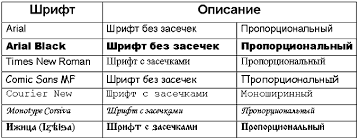 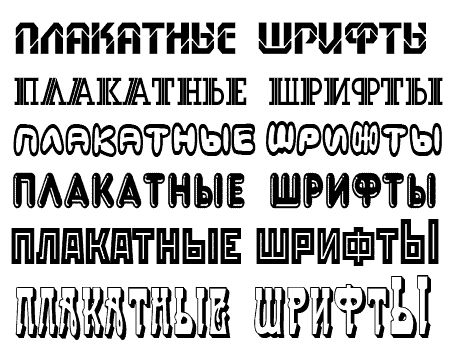 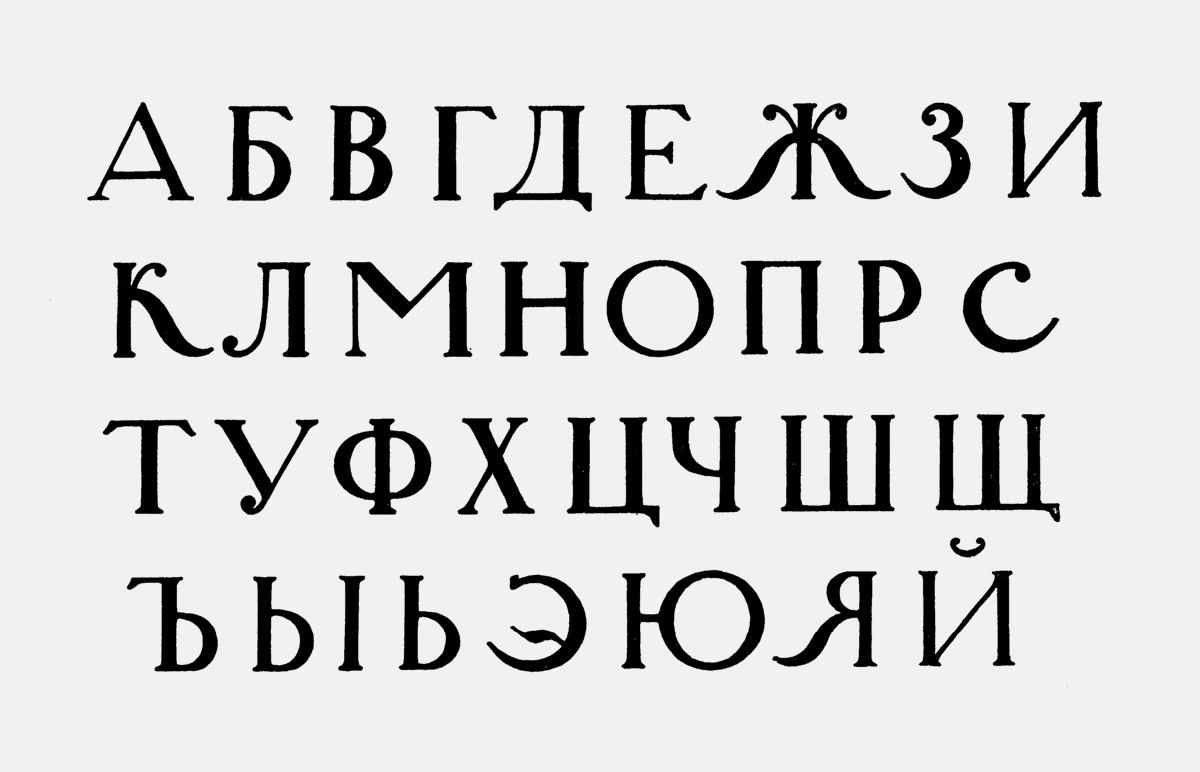 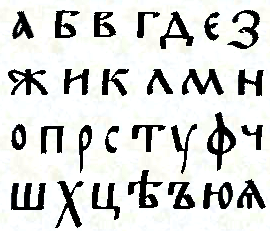 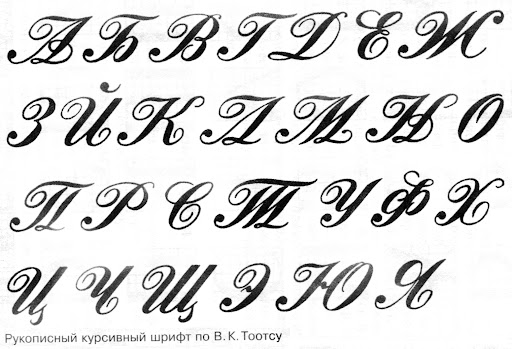 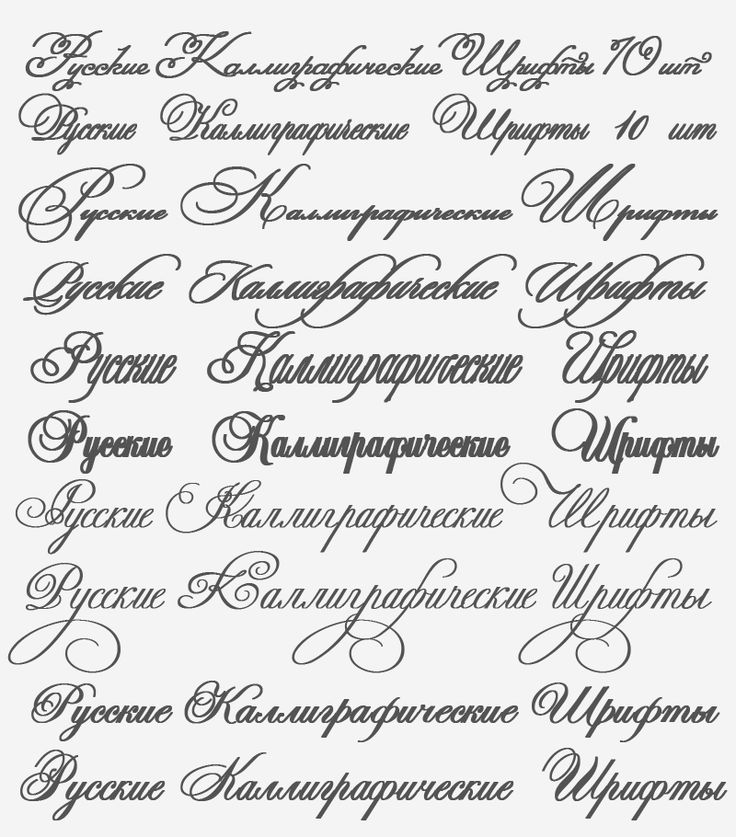 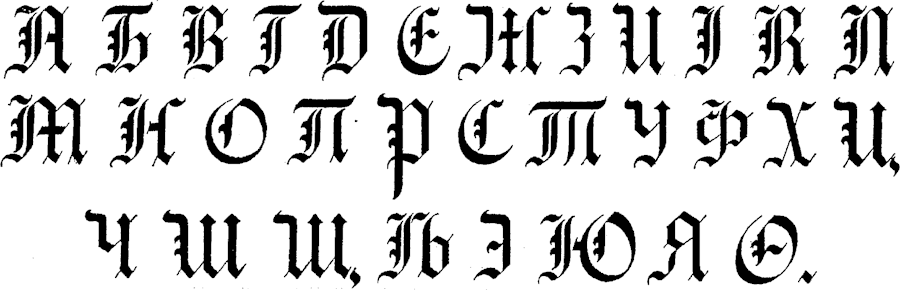 ҚАЗАҚ ЛАТЫН АЛФАВИТІ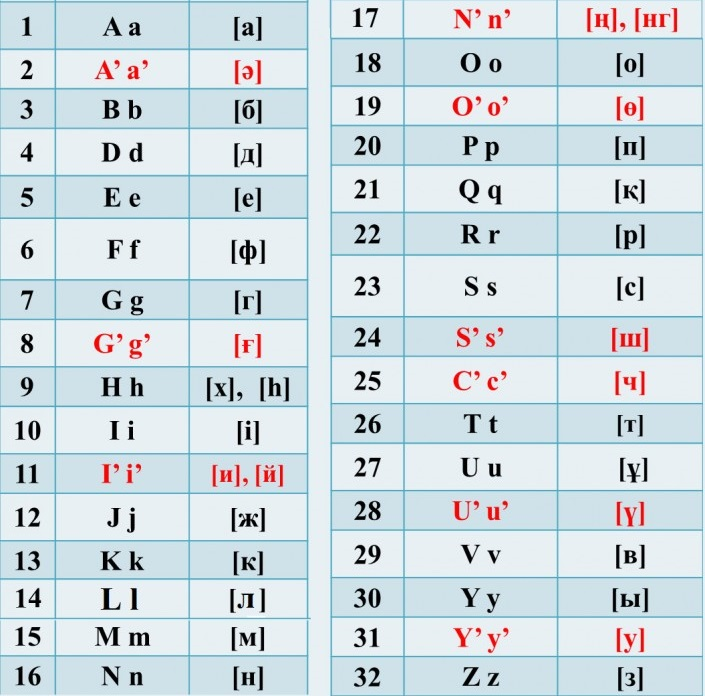 